6年―（＿＿＿＿）組（＿＿＿）番　名前：＿＿＿＿＿＿＿＿＿＿＿＿＿_______＿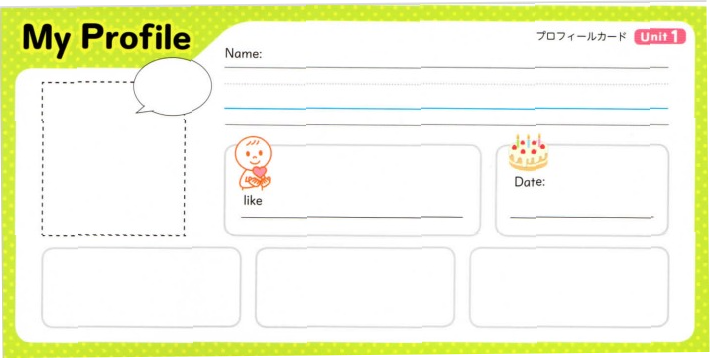 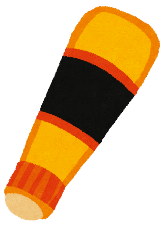 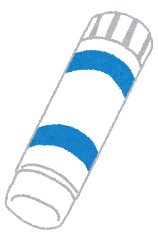 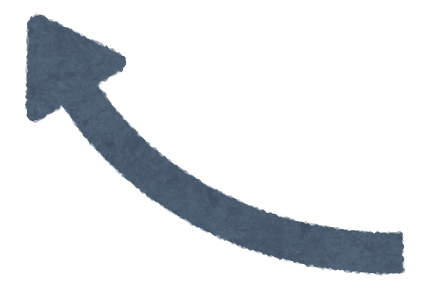 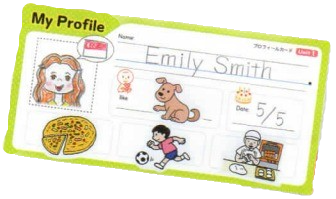 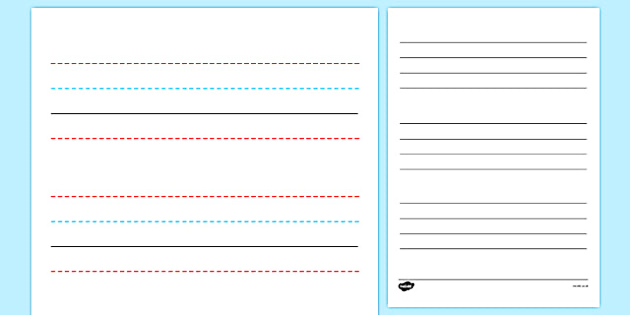 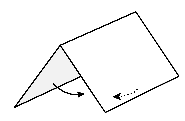 名前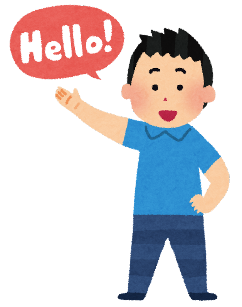 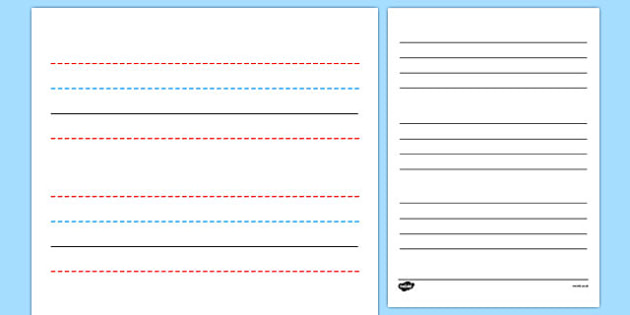 好きなスポーツ Picture Dictionary ページ 7好きな色　Picture Dictionary ページ 6 好きな食べ物 Picture Dictionary ページ 8-9名前出身地 Picture Dictionary ページ 16誕生日など Picture Dictionary ページ 14-15好きなスポーツ Picture Dictionary ページ 7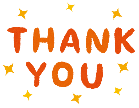 できること～得意なことPicture Dictionary ページ 18好きな動物 Picture Dictionary ページ 12-13好きな教科Picture Dictionary ページ 25なりたい職業など Picture Dictionary ページ 30 or クロームブックOK!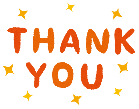 